En refuerzo de matemáticas hemos iniciado actividades de trabajo colaborativo y de comunicación oral con la presentación de unas pautas para la resolución de problemas:Sugerencias para resolver problemas matemáticos. Trabaja en equipo y al finalizar expondrás a tus compañero/as el procedimiento seguido.■ Lectura del enunciado y comentarios con compañeros próximos. ■ Tapar el problema y expresar oralmente con propias palabras, grosso modo, lo que expresa el enunciado. Oír las diferentes versiones y discutirlas.■ Expresar por escrito un Plan de resolución en términos parecidos a los siguientes: “Yo haría esto y con lo que me salga haré esto otro para obtener.... Luego haré... y me saldrá tal cosa... que es la solución”. ■ También pueden hacerse esquemas. ■ Ejecutar el plan discutiendo el procedimiento con los compañeros. Expresar continuamente lo que se hace y para qué se hace. ■ Expresar la solución mediante una frase. En su caso “ajustar” la respuesta a las preguntas del problema. ■ Plantearse la pregunta ¿Hay otro modo de resolver el problema? Planificar y ejecutar otros modos de resolución. ■ Utilizar, cuando el caso lo requiera, diferentes estrategias, como plantearse casos más sencillos, hacer dibujos, representar los datos en tablas y buscar pautas, etc. ■ Expresar oralmente todo el procedimiento que has seguido en la resolución del problema.Videos resolución problemas:http://lainformacion.com/ files/como-resolverproblem_0https://www.youtube.com/watch?v=b8dLc3uamX4Estamos aún en la fase inicial, la resolución de problemas suele ser muy complicada para la mayoría del alumnado, por lo que el trabajo es lento y progresivo, así que hasta que no se afiance el trabajo no sería conveniente iniciar el proceso de explicaciones detalladas orales sobre la realización del problema. Ahora lo que hacemos es la explicación por parte del alumnado de cada paso independiente, el proceso completo se llevará a cabo más adelante y veremos resultados.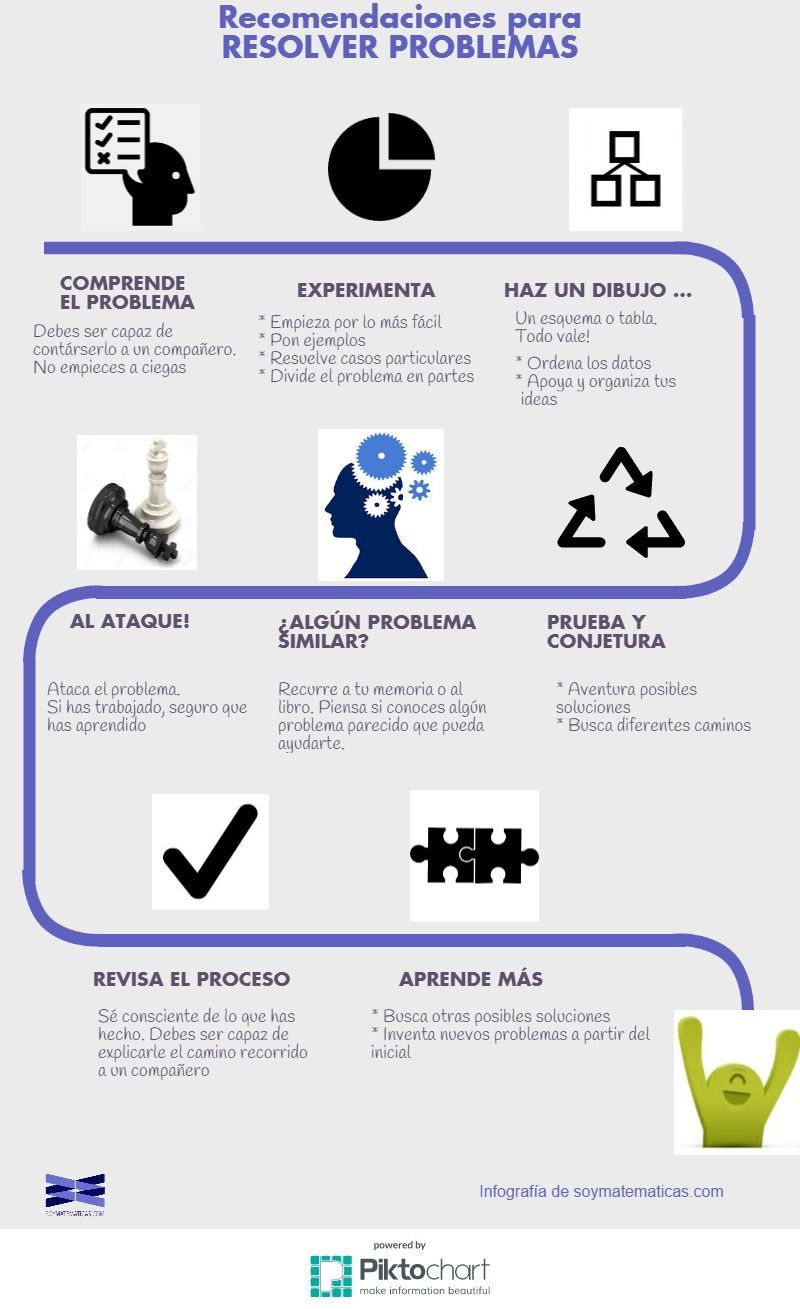 